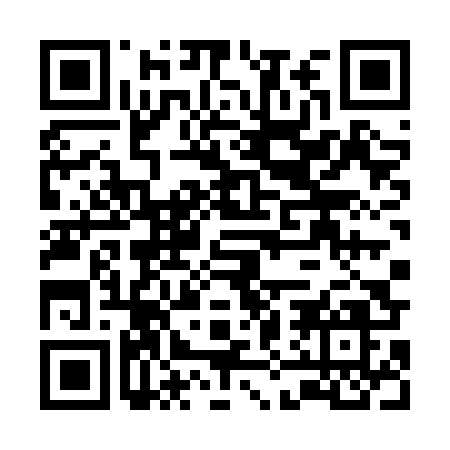 Ramadan times for Stare Ludzicko, PolandMon 11 Mar 2024 - Wed 10 Apr 2024High Latitude Method: Angle Based RulePrayer Calculation Method: Muslim World LeagueAsar Calculation Method: HanafiPrayer times provided by https://www.salahtimes.comDateDayFajrSuhurSunriseDhuhrAsrIftarMaghribIsha11Mon4:214:216:1912:063:555:535:537:4412Tue4:194:196:1712:053:565:555:557:4613Wed4:164:166:1512:053:585:575:577:4814Thu4:144:146:1212:053:595:595:597:5015Fri4:114:116:1012:054:016:016:017:5316Sat4:084:086:0712:044:036:036:037:5517Sun4:054:056:0512:044:046:046:047:5718Mon4:034:036:0212:044:066:066:067:5919Tue4:004:006:0012:044:076:086:088:0120Wed3:573:575:5712:034:096:106:108:0321Thu3:543:545:5512:034:106:126:128:0622Fri3:513:515:5312:034:116:146:148:0823Sat3:483:485:5012:024:136:166:168:1024Sun3:453:455:4812:024:146:176:178:1225Mon3:423:425:4512:024:166:196:198:1526Tue3:403:405:4312:014:176:216:218:1727Wed3:373:375:4012:014:196:236:238:1928Thu3:343:345:3812:014:206:256:258:2229Fri3:303:305:3512:014:216:276:278:2430Sat3:273:275:3312:004:236:296:298:2631Sun4:244:246:301:005:247:307:309:291Mon4:214:216:281:005:267:327:329:312Tue4:184:186:2612:595:277:347:349:343Wed4:154:156:2312:595:287:367:369:364Thu4:124:126:2112:595:307:387:389:395Fri4:084:086:1812:585:317:407:409:416Sat4:054:056:1612:585:327:427:429:447Sun4:024:026:1312:585:347:437:439:478Mon3:593:596:1112:585:357:457:459:499Tue3:553:556:0912:575:367:477:479:5210Wed3:523:526:0612:575:387:497:499:55